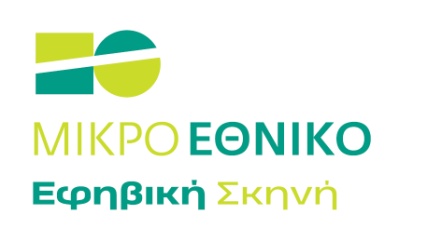 ΦΟΡΜΑ ΣΥΜΜΕΤΟΧΗΣστο Θεατροπαιδαγωγικό ΠρόγραμμαΧΤΙΖΟΝΤΑΣ ΤΗΝ ΑΛΛΑΓΗ: Ιστορίες που επείγουν         Ευχαριστούμε. Θα επικοινωνήσουμε άμεσα μαζί σας.https://www.n-t.gr/el/youngstage/efiviki_skiniΗ δημιουργία της Εφηβικής Σκηνής του Εθνικού Θεάτρου υλοποιείται στο πλαίσιο της Πράξης «ΤΟ ΘΕΑΤΡΟ ΣΤΟ ΝΕΟ ΣΧΟΛΕΙΟ» που  έχει ενταχθεί στο πλαίσιο του Επιχειρησιακού Προγράμματος 
«Ανάπτυξη Ανθρώπινου Δυναμικού, Εκπαίδευση και Δια Βίου Μάθηση» του ΕΣΠΑ 2014-2020.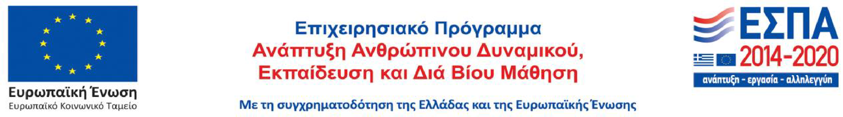 ONOMA ΣΧΟΛΕΙΟΥΔΗΜΟΣΤΗΛΕΦΩΝΟ ΕΠΙΚΟΙΝΩΝΙΑΣ ΣΧΟΛΕΙΟΥe-mail ΣΧΟΛΕΙΟΥΣΤΟΙΧΕΙΑ ΥΠΕΥΘΥΝΟΥ ΕΚΠΑΙΔΕΥΤΙΚΟΥΟνοματεπώνυμο:Ειδικότητα:e-mail:Τηλέφωνο:ΑΡΙΘΜΟΣ ΜΑΘΗΤΩΝ ΠΟΥ ΕΠΙΘΥΜΕΙΤΕ ΝΑ ΣΥΜΜΕΤΑΣΧΟΥΝΙΔΙΑΙΤΕΡΕΣ ΠΑΡΑΤΗΡΗΣΕΙΣ ΓΙΑ ΤΗΝ ΟΜΑΔΑΕΠΙΘΥΜΕΙΤΕ Η ΟΜΑΔΑ ΣΑΣ ΝΑ ΣΥΜΜΕΤΑΣΧΕΙ Στην περίπτωση που επιθυμείτε να συμμετάσχουν οι μαθητές/μαθήτριές σας ψηφιακά, δηλώστε προτιμώμενη ηλεκτρονική πλατφόρμα:Στην περίπτωση που επιθυμείτε να συμμετάσχουν οι μαθητές/μαθήτριές σας ψηφιακά, δηλώστε προτιμώμενη ηλεκτρονική πλατφόρμα: